Step #1	Awareness of Expectations 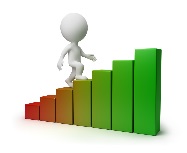 Attend two Mandatory Field Orientation Meetings in the Polsky Building- students are required to attend the entire orientation in order to receive credit for attending the orientation- no partial credit given. Attendance required at both orientations in order to attend field education.  Part I – Friday, September 30, 2016 ∞ 9 a.m. to 11:00 a.m. or 12 noon. ∞  The Polsky Building ∞Room 411, Social Work Computer Lab
Part II –Friday, November 18, 2016 ∞ 9 a.m. to 11:00 a.m. or 12 noon -2:00 p.m. The Polsky Building ∞Room 411, Social Work Computer LabSubmit your completed Field application prior to attending Part I Field Orientation All field education information is available online:  www.uakron.edu/socialwork/ or http://www.uakron.edu/socialwork/field-education/Undergraduate Field Application – due electronically prior to 9.30.16|Part I OrientationAcademic Advisor Field Eligibility Form   9.30.16 collected at beginning of Part I Field Orientation          Field Agency Prior to Interview Choice Form   10.14.16FERPA Field Placement Disclosure Form     10.14.16     Field Manual/Code of Ethics Acknowledgment 10.14.16Field Agency After Interview Choice Form      11.14.16BASW Agency Acceptance Form (2)     11.14.16BASW Field at Placement of Employment Proposal (FAPE) 11.14.16Agency Response Sheet     11.14.16  Field Agreement 11.18.16         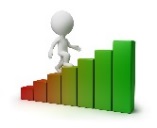 Step #2  	Accountability – Academic Readiness	Submit to Field Office by Friday, September 30, 2016 [Submit electronically prior to field orientation]Field Eligibility Form -Completed and signed by Student and Academic Advisor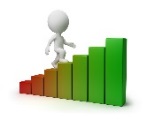 Step #3  	Accountability – Field Readiness	Review academic & life schedule and ask self the following questions to begin purposefully thinking about your field readiness:Do I have the dedicated time needed for a field experience? (i.e. 15 hours per week or 22.5 hours per week)Am I able to rearrange my life schedule to add a field experience which requires development time in and out of my field placement in order for me to cultivate my skill set?Am I willing to sharpen my organization skills to complete and submit field documents in a timely fashion, with minimal reminders which mirrors requirements as a practicing social worker?Am I willing to be temporarily uncomfortable as I learn a new or different aspect of my craft? 
(move from unconsciously unskilled to consciously skilled)?Step #4  	Research and then Do!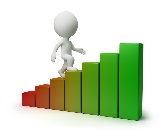 Contact agencies (Approval upon completing Part I of two-part Field Orientation) Set-up interviews when contacting agenciesField-at-Place-of-Employment (FAPE) applicants must also interview and obtain/submitan Agency Acceptance FormAgency roster is located Online-  http://www.uakron.edu/socialwork/field-education/basw-info-forms.dot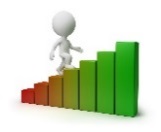 Step #5 	Field Documentation to ensure systems run effectively	Electronically submit to Field Office by Friday, October 14, 2016 by 11:30 p.m.Field Agency Prior to Interview Choice Form (note: Prior to interviews, does not require that interview is scheduled)FERPA Disclosure FormField Manual/Code of Ethics Acknowledgement Electronically submit to Field Office by Friday, October 14, 2016 by 11:30 p.m.Step #6  	Visible Outcome of behind-the-scenes work	Submit to Field Office by Monday, November 14, 2016Field Agency After Interview Choice Form- All Interviews completed and documented on this form; First choice is where student is most interested; Second choice is acceptable to student if the first choice is not an optionAgency Acceptance Form(s)- Agencies agree for the student to come to their agency and develop social work competenciesField-at-Place-of-Employment Proposals (if applicable)- Student works at the same agency they want to have a field placement AND a narrative proposal explains/approves the separation between employment and field placementAgency Response Sheet – a description of student experiences in securing a field placementStep #7  	Celebration of path toward Goal Achievement	Final Student/Agency Assignments by Thursday, November 17, 2016Assignments posted on the Field Education Department’s bulletin board (411K, 407, The Polsky Building) Assignments distributed via email (confirm Field Contact has an accurate email address for you)Step #8 		Awareness of Expectations – Documentation & 
 			Professionalism
Part II Field Orientation - Friday, November 18, 2016 register online               9 a.m. -11 a.m. or 12 noon – 2:00 p.m.                 	The Polsky Building, Room 411, Social Work Computer Lab Goal:	Voices from the FieldLearn how to complete three major field documents:  Time/Task Log, Student Integrative Learning Contract & Student EvaluationPractice completing three major field documentsAwareness of the Do’s and Don’ts of successful Field PlacementsLearn the role  & expectations of the Seminar Course- the bridge course to provide clarity to field experienceStep #9		Accountability - Field Agreement Submit to Field Office by To Be Announced the UA School of Social Work Field AgreementPlease contact Professor Naomi White with any questions you may have either about this schedule or about the Field Education Program.   Thank you.
	
You are on your way.  Congratulations! (330-972-5978); naomi1@uakron.edu